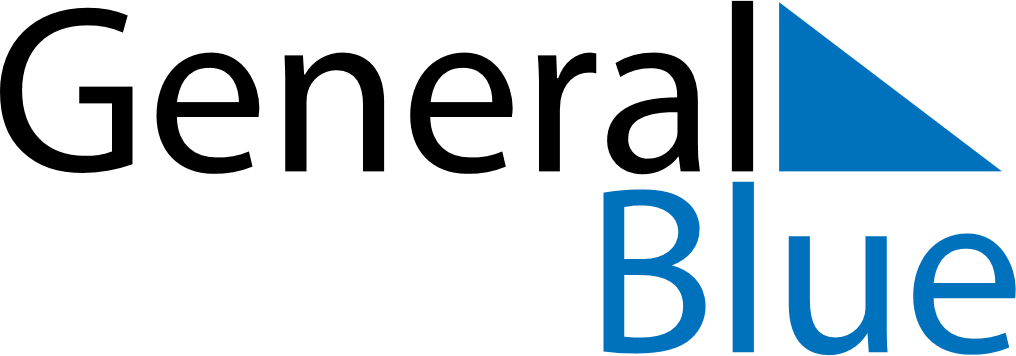 September 2023September 2023September 2023September 2023SwitzerlandSwitzerlandSwitzerlandMondayTuesdayWednesdayThursdayFridaySaturdaySaturdaySunday12234567899101112131415161617Federal Day of Thanksgiving, Repentance and Prayer181920212223232425262728293030